Judul Artikel Jurnal Antikorupsi INTEGRITASNama Penulis Pertama, Nama Penulis Kedua, Nama Penulis KetigaAfiliasi Penulis PertamaAfiliasi Penulis Kedua (bila berbeda)Afiliasi Penulis Ketiga (bila berbeda)email penulis pertama, email penulis keduaAbstractAbstrak dalam Bahasa Inggris maksimal 100 kata. Berisi permasalahan dan tujuan penelitian, teori dan konsep yang dipergunakan, hasil penelitian, dan kesimpulan. Seluruh isi abstract (Bahasa Inggris) diketik miring (italic).Keywords: minimal 5 kata maksimal 10 kataAbstrakAbstrak dalam Bahasa Indonesia maksimal 150 kata. Berisi permasalahan dan tujuan penelitian, teori dan konsep yang dipergunakan, hasil penelitian, dan kesimpulan. Kata Kunci: minimal 5 kata dan maksimal 10 kataPendahuluanPendahuluan berisi latar belakang masalah, rumusan masalah, tujuan penelitian atau kajian, penelitian terdahulu, kerangka teori atau tinjauan pustaka, metode penelitian.Pembahasan	Temuan berisi hasil penelitian yang disampaikan secara lugas dan jelas dengan sebisa mungkin menggunakan kalimat aktif yang sederhana. Diskusi berisi analisa dan interpretasi peneliti terhadap temuan dalam kaitannya dengan konsep atau teori yang dipergunakan dalam penelitian.	Ketentuan tabel adalah tidak bergaris pada bagian dalamnya, tidak menggunakan garis vertikal, isi tabel diketik dengan font Cambria ukuran 10 dengan spasi tunggal, penamaan tabel berada di atas tabel dengan nomor tabel diketik tebal.Tabel 1. Sikap InformanKetentuan gambar atau diagram adalah diberi keterangan setelah gambar diketik dengan mempergunakan font Cambria ukuran 11 dengan spasi tunggal. Sumber gambar dapat ditulis setelah keterangan gambar. Bila menggunakan gambar berwarna, maka pastikan dapat terlihat dengan jelas bila dicetak secara hitam putih. 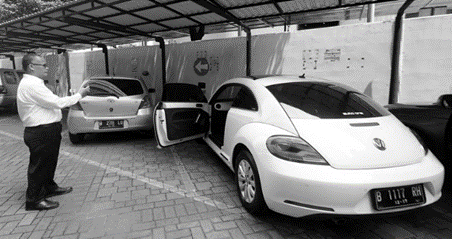 Gambar 1. Pelelangan Mobil KPK, Sumber: KPK, 2017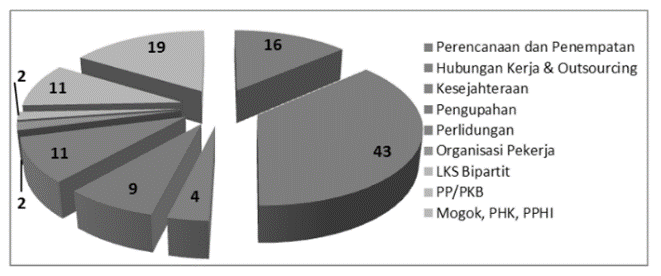 Gambar 2. Peta Risiko Implementasi Kebijakan Ketenagakerjaan dalam PerusahaanPenutup	Penutup berisi kesimpulan sebagai jawaban terhadap masalah penelitian yang dihadapi dan saran yang disampaikan oleh peneliti sesuai dengan kesimpulan yang ditariknya.ReferensiAhlquist, J. S., & Breunig, C. (2009). Country clustering in comparative political economy (MPIfG Discussion Paper No. 09–5) (p. 32). Cologne: Max-Planck Institute for the Study of Societies. Retrieved from www.mpifg.de/pu/mpifg_dp/dp09-5.pdfBorges, J. L. (1999). Selected non-fictions. (E. Weinberger, Ed., E. Allen, S. J. Levine, & E. Weinberger, Trans.). New York: Viking.Campbell, J. L., & Pedersen, O. K. (2007). The varieties of capitalism and hybrid success. Comparative Political Studies, 40(3), 307–332. https://doi.org/10.1177/0010414006286542CSL search by example. (n.d.). Retrieved December 15, 2012, from http://editor.citationstyles.org/searchByExample/Dunnett, N., & Kingsbury, N. (2008). Planting green roofs and living walls (2nd ed.). Portland, OR: Timber Press.Einstein, A. (1905). On the electrodynamics of moving bodies. Annalen Der Physik, 17(4), 1–26. https://doi.org/10.1088/0143-0807/27/4/007Foderaro, L. W. (2012, April 6). Rooftop greenhouse will boost city farming. New York Times, p. A20.Hancké, B., Rhodes, M., & Thatcher, M. (Eds.). (2007). Beyond varieties of capitalism: conflict, contradiction, and complementarities in the European economy. Oxford and New York: Oxford University Press.Isaacson, W. (2011). Steve Jobs. New York, NY: Simon & Schuster.Mares, I. (2001). Firms and the welfare state: When, why, and how does social policy matter to employers? In P. A. Hall & D. Soskice (Eds.), Varieties of capitalism. The institutional foundations of comparative advantage (pp. 184–213). New York: Oxford University Press.McInnis, M. D., & Nelson, L. P. (2011). Shaping the body politic: Art and political formation in early America. Charlottesville, VA: University of Virginia Press.Watson, J. D., & Crick, F. H. C. (1953). Molecular structure of nucleic acids; a structure for deoxyribose nucleic acid. Nature, 171(4356), 737–738. https://doi.org/10.1038/171737a0No.Nama InformanKategori Sikap InformanKategori Sikap InformanKategori Sikap InformanNo.Nama InformanPositifNetralNegatif1.Alfa√2.Beta√3.Gama√